Lampiran A. Lembar Persetujuan (Informed Consent)LEMBAR PERSETUJUAN RESPONDEN(Informed Consent)Saya yang bertanda tangan dibawah ini :Nama 		:Umur 			:Alamat 		:No Telp/HP 		:Menyatakan bersedia untuk dijadikan responden dari :Nama 			: Ardhi Nur Rahmad NIM			: 142110101177Instansi 		: Fakultas Kesehatan Masyarakat Universitas Jember Judul 	: Determinan Kejadian Hipertensi pada Pra lansia dan lansia(Studi     Kuantitatif di Wilayah Kerja Puskesmas SukowonoPersetujuan ini saya buat secara sukarela dan tanpa paksaan dari pihak manapun. Saya telah diberi penjelasan dan saya telah diberi kesempatan untuk bertanya mengenai hal-hal yang belum dimengerti dan telah mendapat jawaban yang jelas dan benar. Dengan ini saya menyatakan bahwa saya memberikan jawaban dengan sejujur-jujurnya. 					 	Jember, .....................................2019								Responden						(				          )Lampiran B. Karteristik RespondenLAMPIRAN B . KARAKTERISTIK RESPONDENNAMA			:UMUR			:JENIS KELAMIN		:ALAMAT 			:PEKERJAAN 			:PENDAPATAN		:TEKANAN DARAH		:BB/TB				:Lampiran C. Kuesioner Penelitian KUESIONER UNTUK PENENTUAN GANGGUAN FUNGSI KOGNITIF MINI MENTAL STATE EXAMINATION (MMSE)No. Sampel : ..................Keterangan : Total skor <24 maka mengalami gangguan fungsi kognitif.Lampiran D. Form Food Recall RespondenFORM FOOD RECALL 2X24 HOURSNo RespondenLampiran E. Form Food Frequency Questionnaire (FFQ)FORM FOOD FREQUENCY QUESTIONNAIRE (FFQ)No. Responden :FORM FOOD FREQUENCY QUESTIONNAIRE (FFQ)No. RespondenFORM FOOD FREQUENCY QUESTIONNAIRE (FFQ)No. Responden Lampiran F. Form Aktivitas FisikFORM AKTIVITAS FISIKKuesioner Aktivitas Fisik Pra lansia dan lansia Physical Activities Scale for theElderly (PASE)Berikan tanda (√) pada kolom yang sesuai dengan keadaan Anda!Selama 7 hari terkhir, seberapa sering Anda:Lampiran G. Kuesioner Perilaku Berisiko HipertensiKUESIONER PERILAKU BERISIKO HIPERTENSINo. RespondenA. Perilaku Merokok1. Apakah Anda merokok?a. Ya b. Tidak2. Berapa batang rokok yang Anda konsumsi dalam sehari ?a.  1-4 batangb. 5-10 batangc. >10 batang3. Berapa lama Anda sudah mengonsumsi rokok?a. 1-10 tahunb. 11-20 tahunc. >20 tahunB. Frekuensi Minum Kopi1. Apakah Anda mengonsumsi kopi?a. Yab. Tidak2. Jika ya, berapa gelas Anda mengonsumsi kopi dalam sehari?a. < 2 gelas per haric. > 2 gelas per hari3. Jenis kopi yang Anda konsumsi ?a. Kopi bubuk1. Murnib. Kopi instan1. Susu2. Mocca3. White4. Berapa lama Anda mengkonsumsi kopi ?a. <1 tahunb. 1-2 tahunc. 3-5 tahund. 6-10 tahune. 11-20 tahunf.. >20 tahunBahan tambahan yang digunakan dalam pembuatan kopi ?a. Gula : 1 sdtb. Gula : 2 sdtc. Gula : > 2 sdtd. Susu : 1 sdte. Susu : 2 sdtf. Susu : > 2 sdtLampiran H. Kuesioner StressKuesioner Stres (TES DASS)Petunjuk PengisianKuesioner ini terdiri dari berbagai pernyataan yang mungkin sesuai dengan pengalaman Bapak/Ibu/Saudara dalam menghadapi situasi hidup sehari-hari.  Terdapat empat pilihan jawaban yang disediakan untuk setiap pernyataan yaitu:0   :  Tidak sesuai dengan saya sama sekali, atau tidak pernah.1   :  Sesuai dengan saya sampai tingkat tertentu, atau kadang kadang.2   :  Sesuai dengan saya sampai batas yang dapat dipertimbangkan, atau lumayan sering.3   :  Sangat sesuai dengan saya, atau sering sekali.Selanjutnya, Bapak/Ibu/Saudara diminta untuk menjawab dengan cara memberi tanda silang (X) pada salah satu kolom yang paling sesuai dengan pengalaman Bapak/Ibu/Saudara selama satu minggu belakangan ini.  Tidak ada jawaban yang benar ataupun salah, karena itu isilah sesuai dengan keadaan diri Bapak/Ibu/Saudara yang sesungguhnya, yaitu berdasarkan jawaban pertama yang terlintas dalam pikiran Bapak/Ibu/ Saudara.Lampiran I. Surat Ijin Penelitian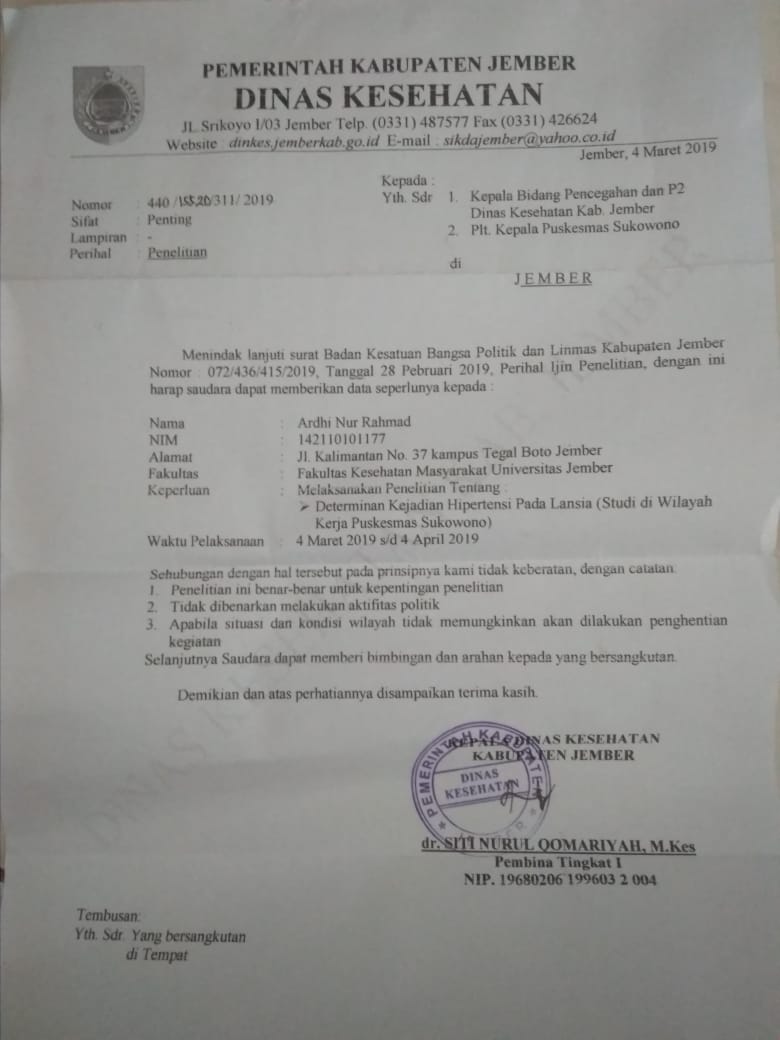 No.TESNilai MaksNilaiORIENTASI1.Sekarang (tahun), (musim), (bulan), (tanggal), (hari) apa?52.Kita berada dimana? (negara, provinsi, kota, kecamatan, kelurahan)?5REGISTRASI3.Pewawancara menyebutkan 3 nama benda (jeruk, kursi, sepeda) 1 detik untuk tiap benda. Respondem diminta mengulangi ketiga benda tersebut dengan benar. Berikan 1 untuk jawaban benar34.Responden diminta mengeja terbalik “MANIS” (nilai diberikan pada huruf yang benar sebelum kesalahan: misal “SINMA” = 2 nilai)5MENGINGAT KEMBALI (RECALL)5.Responden diminta mengingat kembali nama 3 benda pada item no. 3, berikan nilai 1 untuk setiap jawaban benar3BAHASA6.Responden diminta menyebutkan nama benda yang ditunjukkan (pensil, jam tangan)27.Responden diminta mengulang kata-kata : tidak, dan, tetapi18.Responden diminta melakukan 3 perintah “ambil kertas ini, lipatlah menjadi 2 dan letakkan di lantai”39.Responden diminta membaca dan melakukan perintah “PEJAMKAN MATA ANDA”110.Responden diminta menulis spontan “aku ingin selalu sehat jasmani dan rohani”111. Responden diminta menggambarkan bentuk (polygon kompleks) di bawah ini :1TOTAL30Waktu Makan (jam)Nama MakananKomposisiBanyaknyaBanyaknyaKonversiKonversiWaktu Makan (jam)Nama MakananKomposisiURTGram (gr)Natrium (mg)Lemak Jenuh (g)Makan pagi/jamMakan siang/jamMakan malam/jamJenis Makanan (Sumber Natrium)Frekuensi KonsumsiFrekuensi KonsumsiFrekuensi KonsumsiFrekuensi KonsumsiFrekuensi KonsumsiFrekuensi KonsumsiJenis Makanan (Sumber Natrium)>1x/hari1x/hari4-6x/minggu1-3x/minggu1x/bulanTidak PernahKecapSosisSardenIkan pindangTelur AsinDaging ayamTelur ayamUdangTehKopiNatrium dapurHati sapiDaging sapiJenis Makanan (Sumber Lemak Jenuh)Frekuensi KonsumsiFrekuensi KonsumsiFrekuensi KonsumsiFrekuensi KonsumsiFrekuensi KonsumsiFrekuensi KonsumsiJenis Makanan (Sumber Lemak Jenuh)>1x/hari1x/hari4-6x/minggu1-3x/minggu1x/bulanTidak PernahMinyak kelapaLemak sapiSantanDaging kambingSusu sapi cairPertanyaanTidak pernah (0) Jarang (1-2 hari/minggu) (1)Kadang-kadang (3-4 hari/minggu) (2)Sering (5-6 hari/minggu)(3)Seberapa seringkah anda melakukan aktivitas duduk ?Berjalan-jalan di luar rumah ?Melakukan olahraga ringan ?Melakukan ibadah ?Menyapu lantai atau sekitar ?Mengepel lantai ?Memasak makanan ?Mencuci piring atau pakaian ?No.Pertanyaan01231.Saya merasa bahwa diri saya menjadi marah karena hal-hal sepele.2.Saya cenderung bereaksi berlebihan terhadap suatu situasi.3.Saya merasa sulit untuk bersantai.4.Saya menemukan diri saya mudah merasa kesal.5.Saya merasa telah menghabiskan banyak energi untuk merasa cemas.6.Saya menemukan diri saya menjadi tidak sabar ketika mengalami penundaan (misalnya: kemacetan lalu lintas, menunggu sesuatu).7.Saya merasa bahwa saya mudah tersinggung.8.Saya merasa sulit untuk beristirahat.9.Saya merasa bahwa saya sangat mudah marah.10.Saya merasa sulit untuk tenang setelah sesuatu membuat saya kesal.11.Saya sulit untuk sabar dalam menghadapi gangguan terhadap hal yang sedang saya lakukan.12.Saya sedang merasa gelisah.13.Saya tidak dapat memaklumi hal apapun yang menghalangi saya untuk menyelesaikan hal yang sedang saya lakukan.14.Saya menemukan diri saya mudah gelisah.